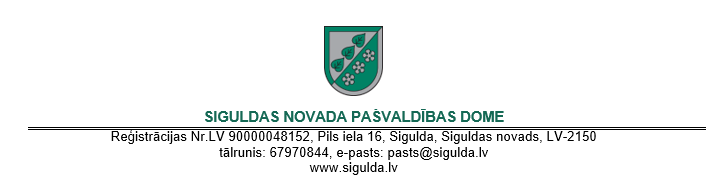 APSTIPRINĀTIar Siguldas novada pašvaldības domes2022.gada 15.septembra lēmumu (prot. Nr.17, 32.§)Siguldas novada pašvaldības kustamās mantas – meža cirsmas nekustamajā īpašumā “Lauges”,  Lēdurgas pagastā, Siguldas novadāizsoles noteikumiI. Vispārīgie noteikumiŠie noteikumi nosaka kārtību, kādā organizējama pašvaldības īpašumā esošās kustamās mantas – mežā augošu koku, kas atrodas nekustamajā īpašumā „Lauges”, kadastra Nr. 66560020490, Lēdurgas pagastā, Siguldas novadā cirtes veikšanas tiesību (turpmāk – Kustamā manta) izsole.Cirte jāveic saskaņā ar spēkā esošiem normatīviem aktiem, Valsts meža dienesta apliecinājumam Nr. 1550797,koku ciršanai, kā arī Līguma noteikumiem (2.pielikums) tajos noteiktajā apjomā un termiņos.Kustamā manta sastāv no 1 (vienas) cirsmas:  cirsma Nr. 1 atrodas zemes vienībā ar kadastra apzīmējumu 66560020490, 51. kvartālā  15;16;31. nogabalā, cirsmas platība 1,90 ha ar izcērtamo krāju 820,10 m3, cirtes izpildes veids – kailcirte un 51. kvartālā 14. nogabalā, cirsmas platība 0,26 ha ar izcērtamo krāju 1,37 m3, cirtes izpildes veids – sanitārā izlase cirte, cirsmas nosacītā cena – 33 060 EUR (trīsdesmit trīs tūkstoši  sešdesmit  euro).Izsoli rīko Siguldas novada pašvaldības īpašuma atsavināšanas un izsoles komisija (turpmāk - Komisija). Kustamās mantas izsole tiek rīkota saskaņā ar Publiskas personas mantas atsavināšanas likumu, kā arī šiem noteikumiem.Kustamo mantu nosolītājs iegūst īpašumā cirsmas izstrādes rezultātā.Kustamās mantas nosacītā cena (sākumcena) ir 33 060 EUR (trīsdesmit trīs tūkstoši sešdesmit euro), Pievienotās vērtības nodoklis (turpmāk – PVN) tiks piemērots atbilstoši PVN likuma 141.panta nosacījumiem. Kustamās mantas pircēju nosaka elektroniskā  izsolē ar augšupejošu soli. Viens  izsoles solis ir 1000 EUR (viens tūkstotis euro) bez PVN. PVN tiks piemērots atbilstoši PVN likuma 141.panta nosacījumiem.Ar izsoles noteikumiem var iepazītieselektroniski Siguldas novada pašvaldības interneta tīmekļa vietnē: https://www.sigulda.lv/public/lat/pasvaldiba/izsoles_pazinojumi/izsoles/atsavinasana_kustamais_ipasums/. Izsolāmo Kustamo mantu apskatīt un iepazīties ar situāciju dabā var patstāvīgi vai iepriekš sazinoties ar Siguldas novada pašvaldības Teritorijas attīstības pārvaldes, Vides pārvaldības nodaļā, meža un meliorācijas speciālistu Arni Jumīti par tālruņa Nr.29136696, elektroniskā pasta adrese arnis.jumitis@sigulda.lv.Komisijas pienākumi:Publicēt informāciju par izsoli;autorizēt izsoles pretendentu elektronisko izsoļu vietnē ;apstiprināt elektronisko izsoļu vietnes automātiski sagatavoto izsoles aktu..Komisijas locekļi un pašvaldības darbinieki, kuri piedalījušies izsoles noteikumu izstrādē, kā arī to ģimenes locekļi un persona, kas veikusi cirsmas uzmērīšanu un novērtēšanu, nedrīkst būt izsoles dalībnieki, kā arī tieši vai netieši ieinteresēti izsoles iznākumā.Datu pārzinis ir Siguldas novada pašvaldība, reģistrācijas Nr. 90000048152, juridiskā adrese: Pils iela 16, Sigulda, Siguldas novads, LV-2150, kas veic personas datu apstrādi ar nolūku organizēt kustamās mantas izsoli.Papildus informāciju par minēto personas datu apstrādi var iegūt Siguldas novada pašvaldības tīmekļa vietnes www.sigulda.lv sadaļā Pašvaldība / Privātuma politika, iepazīstoties ar Siguldas novada pašvaldības iekšējiem noteikumiem “Par Siguldas novada pašvaldības personas datu apstrādes privātuma politiku” vai klātienē Siguldas novada pašvaldības klientu apkalpošanas vietās.Izsoles dalībniekiPar izsoles dalībnieku var kļūt juridiska vai fiziska persona, kura saskaņā ar spēkā esošajiem normatīvajiem aktiem un šiem noteikumiem ir tiesīga piedalīties izsolē un iegūt īpašumā Kustamo mantu.Pirms izsoles pieteikuma iesniegšanas dalībniekam ir tiesības iepazīties ar faktisko situāciju dabā - mežaudzes stāvokli, novietojumu attiecībā pret piebraucamajiem ceļiem, to stāvokli, teritorijas mitruma apstākļiem un citiem faktoriem, kas var ietekmēt darba izmaksas un izsoles rezultātu, un dalībniekam ir pienākums rakstveidā apliecināt, ka viņiem par to nav pretenziju.Pirms izsoles pieteikuma iesniegšanas jāiemaksā nodrošinājums 3 306 EUR (trīs tūkstoši trīs simti seši euro) apmērā, ieskaitot to Siguldas novada pašvaldības kontā LV35UNLA0050021519671, kas atvērts AS “SEB banka”, kods UNLALV2X, ar atzīmi  “Par nodrošinājumu dalībai meža cirsmu izsolē”.Grāmatvedības attaisnojuma dokuments – rēķins par dalības maksu tiks sagatavots un nosūtīts elektroniski pēc pieprasījuma saņemšanas elektroniskajā pasta adresē: rekini@sigulda.lv, nosūtot šādu informāciju: dalībnieka nosaukums, reģistrācijas numurs, juridiskā adrese, elektroniskā pasta adrese rēķina nosūtīšanai un informācija par izsoli, ievērojot, ka elektroniski sagatavots rēķins ir derīgs bez paraksta saskaņā ar  ja uz tā norādīta piezīme „Rēķins ir sagatavots elektroniski un ir derīgs bez paraksta”.Izsoles dalībnieki, kuri nav nosolījuši Kustamo mantu, 10 (desmit) dienu laikā pēc izsoles dienas iesniedz Siguldas novada pašvaldībai iesniegumus par nodrošinājuma atmaksāšanu. Nodrošinājums tiek atmaksāts 30 (trīsdesmit) kalendāro dienu laikā pēc iesnieguma par nodrošinājuma atmaksāšanu saņemšanas un izsoles rezultātu apstiprināšanas Siguldas novada pašvaldības domes sēdē dienas, izņemot šajos noteikumos paredzētajos gadījumos, kad nodrošinājums netiek atmaksāts.Kustamās mantas nosolītājam, kurš noslēdz pirkuma līgumu (2.pielikums), iemaksātais nodrošinājums tiek ieskaitīts Kustamās mantas pirkuma maksā.Pieteikumu iesniegšanas un to reģistrācijaPretendentu reģistrācija notiek no 2022.gada 21.septembra plkst. 13.00 līdz 2022.gada 11.oktobra plkst. 23.59 elektronisko izsoļu vietnē https://izsoles.ta.gov.lv uzturētā Izsoļu dalībnieku reģistrā pēc oficiāla paziņojuma par izsoli publicēšanas Latvijas Republikas oficiālajā izdevuma "Latvijas Vēstnesis" tīmekļa vietnē www.vestnesis.lv. Izsoles pretendenti - fiziska persona, kura vēlas savā vai citas fiziskas vai juridiskas personas vārdā pieteikties izsolei, elektronisko izsoļu vietnē https://izsoles.ta.gov.lv  norāda:Fiziska persona:Vārdu, uzvārdu;Personas kodu vai dzimšanas datumu (persona, kurai nav piešķirts personas kods);Kontaktadresi;Personu apliecinoša dokumenta veidu un numuru;Norēķinu rekvizītus (kredītiestādes konta numurs, uz kuru personai atmaksājama nodrošinājuma summa);Personas papildu kontaktinformāciju – elektroniskā pasta adresi un tālruņa numuru (ja tāds ir).Fiziska persona, kura pārstāv citu fizisku vai juridisku personu, papildus 14.1.punktā norādītajam, sniedz informāciju par:Pārstāvamās personas veidu;Vārdu, uzvārdu fiziskai personai vai nosaukumu juridiskai personai;Personas kodu vai dzimšanas datumu (ārzemniekam) fiziskai personai vai reģistrācijas numuru juridiskai personai;Kontaktadresi;Personu apliecinoša dokumenta veidu un numuru fiziskai personai;Informāciju par notariāli apliecinātu pilnvaru, ja reģistrēts lietotājs izsolē pārstāv citu fizisku personu, vai informāciju par rakstiski noformētu pilnvaru vai dokumentu, kas apliecina reģistrēta lietotāja tiesības pārstāvēt juridisku personu bez īpaša pilnvarojuma, ja reģistrēts lietotājs pārstāv juridisku personu;Informāciju par pilnvarojuma apjomu (pārstāvības tiesības konkrētai izsolei, vairākām konkrētām izsolēm, uz noteiktu laiku, pastāvīgi);Reģistrējoties Izsoļu dalībnieku reģistrā, persona iepazīstas ar elektronisko izsoļu vietnes lietošanas noteikumiem un apliecina noteikumu ievērošanu, kā arī par sevi sniegto datu pareizību.Ziņas par personu iekļauj Izsoļu dalībnieku reģistrā, saskaņā ar personas iesniegumu. Iesniegumu persona iesniedz patstāvīgi, izmantojot elektronisko izsoļu vietnē pieejamo elektronisko pakalpojumu "Par e-izsoļu vietnes dalībnieka dalību konkrētā izsolē" un identificējoties ar vienu no vienotajā valsts un pašvaldību portālā www.latvija.lv  piedāvātajiem identifikācijas līdzekļiem.Reģistrēts lietotājs, kurš vēlas piedalīties izsludinātajā izsolē, elektronisko izsoļu vietnē nosūta izsoles rīkotājam lūgumu par autorizēšanu dalībai konkrētā izsolē un izsoles sludinājumā norādītajā izsoles rīkotāja kontā iemaksā izsoles nodrošinājuma summu sludinājumā noteiktajā apmērā, kā arī sedz maksu par dalību izsolē vietnes administratoram normatīvajos aktos noteiktajā apmērā saskaņā ar elektronisko izsoļu vietnē reģistrētam lietotājam sagatavotu rēķinu.Izsoles rīkotājs autorizē izsoles pretendentu, kurš izpildījis izsoles priekšnoteikumus, dalībai izsolē 7 (septiņu) dienu laikā, izmantojot elektronisko izsoļu vietnē pieejamo rīku.Informāciju par autorizēšanu dalībai izsolē izsoles rīkotājs reģistrētam lietotājam nosūta elektroniski uz elektronisko izsoļu vietnē reģistrētam lietotājam izveidoto kontu.Autorizējot personu izsolei, katram solītājam elektronisko izsoļu vietnes sistēma automātiski izveido unikālu identifikatoru.Izsoles pretendents netiek reģistrēts, ja:nav vēl iestājies vai ir beidzies pretendentu reģistrācijas termiņš;ja nav izpildīts šo noteikumu 17. punktā minētais;Izsoles rīkotāji nav tiesīgi līdz izsoles sākumam sniegt informāciju par izsoles pretendentiem.Papildu informāciju par izsoļu norisi vai citus papildjautājumus iespējams uzdot, rakstot uz e-pasta adresi: ipasumi@sigulda.lv, arnis.jumitis@sigulda.lv. Uzziņas pa tālruni 66918398 (par izsoli), 29136696 (par kustamo mantu) .Izsolāmo Kustamo mantu apskatīt un iepazīties ar situāciju dabā var patstāvīgi vai iepriekš sazinoties ar Siguldas novada pašvaldības Teritorijas attīstības pārvaldes, Vides pārvaldības nodaļā, meža un meliorācijas speciālistu Arni Jumīti pa tālruņa Nr.29136696, elektroniskā pasta adrese: arnis.jumitis@sigulda.lv.Izsoles norise32. Izsole sākas elektronisko izsoļu vietnē https://izsoles.ta.gov.lv  2022.gada 12.oktobra plkst 13.00 un noslēdzas 2022.gada 21.oktobra plkst. 13.00.33. Izsolei autorizētie dalībnieki drīkst izdarīt solījumus visā izsoles norises laikā.34. Ja pēdējo piecu minūšu laikā pirms izsoles noslēgšanai noteiktā laika tiek reģistrēts solījums, izsoles laiks automātiski tiek pagarināts par 5 (piecām) minūtēm.35. Ja pēdējās stundas laikā pirms izsoles noslēgšanas tiek konstatēti būtiski tehniski traucējumi, kas var ietekmēt izsoles rezultātu, un tie nav saistīti ar sistēmas drošības pārkāpumiem, izsoles laiks automātiski tiek pagarināts līdz nākamās darbadienas pulksten 13:00.36. Pēc izsoles noslēgšanas solījumus nereģistrē un elektronisko izsoļu vietnē tiek norādīts izsoles noslēgums datums, laiks un pēdējais izdarītais solījums.37. Izsoles organizētājs var pārtraukt izsoli, ja tās norises laikā saņemts elektronisko izsoļu vietnes drošības pārvaldnieka paziņojums par būtiskiem tehniskiem traucējumiem, kas var ietekmēt izsoles rezultātu. Paziņojumu par izsoles pārtraukšanu publicē elektronisko izsoļu vietnē.38. Pēc izsoles slēgšanas sistēma automātiski sagatavo izsoles aktu, kuru izsoles komisija apstiprina septiņu dienu laikā pēc izsoles.39. Lai izpildītu Starptautisko un Latvijas Republikas nacionālo sankciju likuma 5.panta otrās daļas prasības, Komisija ir tiesīga veikt pārbaudi, lai noskaidrotu vai attiecībā uz Izsoles uzvarētāju - fizisko personu, juridisko personu, tās valdes vai padomes locekli, patieso labumu guvēju, pārstāvēttiesīgo personu vai prokūristu vai personu, kura ir pilnvarota pārstāvēt Izsoles uzvarētāju darbībās, kas saistītas ar filiāli, vai personālsabiedrības biedru, tā valdes vai padomes locekli, patieso labuma guvēju, pārstāvēttiesīgo personu vai prokūristu, nav noteiktas starptautiskās vai nacionālās sankcijas vai būtiskas finanšu un kapitāla tirgus intereses ietekmējošas Eiropas Savienības vai Ziemeļatlantijas līguma organizācijas dalībvalsts noteiktās sankcijas. Ja attiecībā uz Izsoles uzvarētāju ir noteiktas iepriekš minētās sankcijas, kas paredz civiltiesiskus ierobežojumus attiecībā uz ķermenisku un bezķermenisku lietu (tajā skaitā nekustamā īpašuma) iegūšanu vai atsavināšanu, Izsoles uzvarētājs zaudē Izsoles rezultātā iegūtās tiesības iegādāties nekustamo īpašumu. Šādā gadījumā Komisija ir tiesīga piedāvāt iegūt īpašumā Izsoles objektu tam Izsoles dalībniekam, kurš solījis iepriekšējo augstāko cenu par Izsoles objektu un viņa solītā cena uzskatāma par Nosolīto cenu.V. Pirkuma maksa un samaksas kārtība40. Piedāvātā augstākā Kustamās mantas maksa pilnā apmērā jāsamaksā par nosolīto Kustamo mantu 10 (desmit) darba dienu laikā no izsoles dienas. Iemaksātais nodrošinājums tiek ieskaitīts pirkuma summā. 41. Nosolītājs 30 (trīsdesmit) dienu laikā pēc izsoles rezultātu apstiprināšanas paraksta pirkuma līgumu.42. Ja nosolītājs40punktā noteiktajā termiņā nav samaksājis nosolīto cenu, viņš zaudē samaksāto nodrošinājumu un Komisija informē pircēju, kurš nosolījis nākamo augstāko cenu, kuram 14 (četrpadsmit) kalendāro dienu laikā no paziņojuma saņemšanas dienas jāpaziņo izsoles rīkotājam par Kustamās mantas pirkšanu un jāsamaksā nosolītā augstākā cena.VI. Izsoles rezultāti apstiprināšana, izsoles atzīšana par nesekmīgu vai spēkā neesošu43. Komisija apstiprina izsoles protokolu 7 (septiņu) dienu laikā pēc izsoles.44. Izsoles rezultātus apstiprina Siguldas novada pašvaldības domes kārtējā sēdē pēc pirkuma maksas samaksas, kas veikta noteikumos paredzētajā kārtībā.45. Izsole atzīstama par nenotikšu, ja:45.1. nosolītājs ir tāda persona, kura nevar slēgt darījumus vai kurai nebija tiesību piedalīties izsolē;45.2. noteiktajos termiņos nav reģistrējies neviens dalībnieks;45.3. dalībnieks, kurš nosolījis augstāko cenu, noteiktajā laikā nav samaksājis noteikto cenu vai samaksājis daļēji.46. Ja notiek atkārtota izsole, tad izsoles dalībnieks, kurš nav izpildījis izsoles noteikumus, nākamajā izsolē netiek reģistrēts.47. Lēmumu par izsoles atzīšanu par nenotikušu pieņem Siguldas novada pašvaldības dome kārtējā sēdē un nedēļas laikā no lēmuma pieņemšanas dienas paziņo par to reģistrētajiem izsoles dalībniekiem un publicē paziņojumu www.sigulda.lv.48. Dalībniekiem ir tiesības iesniegt sūdzības Siguldas novada pašvaldības domes priekšsēdētājam par Siguldas novada pašvaldības īpašuma atsavināšanas un izsoles komisijas veiktajām darbībām 5 (piecu) darba dienu laikā no izsoles dienas.Pielikumā:Līguma projekts;Valsts meža dienesta apliecinājums Nr. 1550797 koku ciršanai;Pārdodamo cirsmu novērtējumi;Cirsmu skices.Priekšsēdētājs		              	  	 (paraksts)				U. Mitrevics1.pielikumsSiguldas novada pašvaldībaskustamās mantas –  meža cirsmasnekustamajā īpašumā “Lauges”, Lēdurgas pagastā, Siguldas novadā, izsoles noteikumiemPirkuma līgums Nr._________projektsSiguldā,	2022.gada ___.__________Siguldas novada pašvaldība, reģistrācijas Nr.90000048152, juridiskā adrese: Pils ielā 16, Sigulda, Siguldas novads, kuru, pamatojoties uz Siguldas novada pašvaldības domes 2021.gada 12.jūlija saistošajiem noteikumiem Nr.3 „Siguldas novada pašvaldības nolikums” (protokols Nr.4., 1.§), pārstāv domes _______________________, turpmāk - Pārdevējs, no vienas puses, un___ “__”, reģistrācijas Nr.__, juridiskā adrese: __, kuru ___, turpmāk - Pircējs, no otras puses, abi kopā turpmāk arī Puses, katrs atsevišķi – Puse,pamatojoties uz ar Siguldas novada pašvaldības domes 2022.gada ___ lēmumu „Par __________izsoles rezultāta apstiprināšanu” (prot.Nr.__., __.§), noslēdz šādu līgumu (turpmāk - Līgums):Līguma priekšmetsPārdevējs pārdod un nodod Pircējam izstrādei, un Pircējs pērk un pieņem izstrādei ar visām tiesībām un pienākumiem, ko meža izstrādātājam uzliek normatīvie akti, Valsts meža dienesta apliecinājumi Nr.______________ koku ciršanai, 2022.gada ___._______ apstiprinātie izsoles noteikumi un Līguma noteikumi, 2022.gada __._______ izsolē nosolītās mežā augošu koku cirtes veikšanas tiesības ____________________________________________________________________, turpmāk - Cirsma.Par izsolē iegūto kokmateriālu īpašnieku Pircējs kļūst Cirsmas izstrādes rezultātā.Pārdevējs apliecina, ka līdz Līguma abpusējas parakstīšanas dienai Cirsma nav nevienam citam atsavināta, nav ieķīlāta, par to nav strīdu, tai nav uzlikts aizliegums, kā arī nav nekādu citu šķēršļu.Pircējam ir zināms Cirsmas faktiskais stāvoklis, cirsmu robežas, teritorijas mitruma apstākļi un augsnes nestspēja, kā arī citi ar cirsmu izstrādi saistīti jautājumi, un par to Pircējam pret Pārdevēju nav un nākotnē nebūs nekādu materiālu, ne arī cita veida pretenziju pret Pārdevēju, ja atklāsies kādi minētajiem piemītoši apslēpti trūkumi.Pirkuma maksa un apmaksas kārtībaPārdevējs pārdod Cirsmu Pircējam par Izsolē nosolīto, Līgumā un rēķinā uzrādīto pirkuma cenu ____ EUR (__ euro __ centi) bez pievienotā vērtības nodokļa (turpmāk – Līguma cena). Līguma cenā ir iekļauts samaksātais izsoles nodrošinājums ___ EUR (__ euro un __centi) apmērā (turpmāk – Nodrošinājuma nauda).Attiecībā uz Līguma cenu pievienotās vērtības nodoklis piemērojams saskaņā ar Pievienotās vērtības nodokļa likuma 141.pantu.Pircējs 2022.gada _____ ir veicis samaksu par Cirsmu pilnā apmērā, ieskaitot pirkuma maksu Pārdevēja kontā.Puses apliecina, ka, slēdzot Līgumu, viņi apzinās Līguma priekšmeta vērtību un atsakās celt viens pret otru prasības par Līguma atcelšanu nesamērīgu zaudējumu dēļ.Tiesību pāreja un riskiAr Līguma abpusējas parakstīšanas dienu Pircējs iegūst tiesības pieņemt Cirsmu izstrādei un veikt Cirsmas koku izstrādi (koku zāģēšana, kokmateriālu izvešana, cirsmas un krautuves vietas satīrīšana, ceļu un meliorācijas sistēmu sakārtošana), Cirsmas izstrādes termiņš norādīts ciršanas apliecinājumā. Pēc Līgumā norādītā termiņa beigām Pircējs zaudē Cirsmas koku izstrādes tiesības, ja Cirsmas izstrādes termiņš nav pagarināts.Cirsma izstrādei tiek nodota ar pieņemšanas – nodošanas aktu, kas ir Līguma neatņemama sastāvdaļa. Aktā tiek atrunāts: cirsmu robežas, mežaudzes faktiskais stāvoklis, krautnes vietas, kokmateriālu transportēšanas ceļu un  meliorācijas sistēmu stāvoklis pirms Cirsmas izstrādes un citi ar cirsmu izstrādi saistīti jautājumi. Pēc Cirsmas izstrādes tā tiek nodota Pārdevēja pilnvarotajai personai ar pieņemšanas – nodošanas aktu. Aktā tiek atrunāts krautnes vietas, kokmateriālu transportēšanas ceļu un  meliorācijas sistēmu stāvoklis pēc cirsmu izstrādes u.c.Pēc koku izstrādes tiesību zaudēšanas nenozāģētie koki un sagatavotie kokmateriāli, kas atrodas Cirsmā, krautuvē vai posmā starp ceļu un krautuvi, atsavināmi Pircējam bezstrīdus kārtībā un kļūst par Pārdevēja īpašumu.Pārdevējs neuzņemas atbildību gadījumos, kad Pircējs ir pārkāpis Latvijas Republikas spēkā esošajos normatīvajos aktos noteiktās prasības, t.sk. vides, darba drošības un veselības aizsardzības prasības.Pārdevēja tiesības un pienākumiPārdevēja tiesības:apsekot Cirsmu koku izstrādes laikā un pēc tās tādā apjomā, lai pārliecinātos par Cirsmas izstrādi saskaņā ar spēkā esošajiem normatīvajiem aktiem un atbilstoši Līguma noteikumiem;konstatējot nelikumīgas darbības vai Līguma noteikumu pārkāpumus, apturēt Cirsmas tālāku izstrādi līdz pārkāpumu novēršanai vai zaudējumu atlīdzināšanai;Pārdevēja pienākumi:pēc Līguma parakstīšanas nodot Cirsmu Pircējam izstrādei ar pieņemšanas - nodošanas aktu;pēc Pircēja rakstiska pamatota pieprasījuma 2 (divu) darba dienu laikā nodrošināt Pārdevēja pārstāvja ierašanos Cirsmā ar Cirsmas izstrādi saistītu jautājumu risināšanu;pēc Pircēja rakstiska paziņojuma par Cirsmas izstrādes, kokmateriālu izvešanas un teritorijas sakārtošanas pabeigšanu, pieņemt Cirsmu ar nodošanas – pieņemšanas aktu ne vēlāk kā 15 (piecpadsmit) darba dienu laikā. Pārdevējs, rakstiski norādot iemeslus, ir tiesīgs neparakstīt pieņemšanas nodošanas aktu, ja darbs izpildīts nekvalitatīvi vai neatbilstoši Līguma un tā pielikumu noteikumiem. Šajā gadījumā Pārdevēja pārstāvis, pieaicinot Pircēja pārstāvi, sagatavo aktu par konstatētajām neatbilstībām. Pircējs par saviem līdzekļiem 10 (desmit) darba dienu laikā vai citā ar Pusēm saskaņotā termiņā novērš aktā konstatētos trūkumus un defektus.Ja Pircējs neparaksta aktu par konstatētajām neatbilstībām, tad to paraksta Pārdevējs vienpusēji. Pārdevējs aktu par konstatētajām neatbilstībām nosūta Pircējam. Šajā gadījumā Pircējs uz sava rēķina novērš aktā konstatētos trūkumus Līguma noteiktajā vai Pušu saskaņotā termiņā un pilda darba izpildes termiņa nokavējuma sankcijas, ja ir iestājies darbu izpildes termiņa nokavējums.Gadījumā, ja Pircējs aktā konstatētos defektus vai trūkumus nenovērš noteiktajā termiņā, Pārdevējam ir tiesības novērst defektus un trūkumus uz Pircēja rēķina, iepriekš par to rakstiski informējot Pircēju un nododot Pircējam visu dokumentāciju, kas saistīta ar izmaksām.Pārdevējs neatbild, ja ir sezonāla rakstura auto transporta pārvietošanās ierobežojumu noteikšana uz autoceļiem, sezonāla cirsmu izstrādes aizliegšana saskaņā ar dabas aizsardzības prasību ievērošanu un no Pārdevēja gribas neatkarīgu iemeslu dēļ noteikti cirsmu izstrādes ierobežojumi, kas saistīti ar meža sanitāro stāvokli un ugunsapsardzību.Pircēja tiesības un pienākumiPircēja tiesības uzsākt Cirsmas izstrādi rodas tikai pēc Cirsmas pieņemšanas izstrādei pieņemšanas - nodošanas akta abpusējas parakstīšanas dienas.Pircēja pienākumi: izstrādāt Cirsmu atbilstoši spēkā esošiem normatīviem aktiem, t.sk., meža apsaimniekošanas, vides aizsardzības, kravu pārvadājumu vai pārvietošanos ar transportlīdzekļiem, kuru pilna masa pārsniedz 7 tonnas, noteikumiem, kā arī darba drošības prasībām. Pircējs ir pilnā mērā atbildīgs par sekām, kas var rasties Līgumā paredzēto darbu izpildes gaitā;neveikt Cirsmas izstrādes darbus putnu ligzdošanas laikā, t.i., no kārtējā gada 1.aprīļa līdz 30.jūnijam;Cirsmas izstrādes laikā nodrošināt saglabājamo koku aizsardzību, t.sk., atbilstoši izstrādājamās mežaudzes tipam un augsnes mitruma apstākļiem, izvēlēties piemērotāko mežizstrādes laiku un sezonu, kopšanas un sanitāro cirsmu izstrādei izmantot tikai atbilstošus mežizstrādes paņēmienus un tehniku, kas atstātu iespējami mazāku negatīvo ietekmi ne tikai uz saglabājamiem kokiem, bet arī uz meža augsni un vidi;stingri ievērot izstrādājamo cirsmu robežas, zāģēt tikai ar sarkanas krāsas punktu apzīmētos (dastotos) kokus, pēc izstrādes saglabāt cirsmu robežzīmes;ievērot ugunsdrošības prasības, par saviem līdzekļiem nodrošināt ugunsgrēku dzēšanu Cirsmā un atlīdzināt zaudējumus;ciršanas atliekas savākt un izvest no cirsmu teritorijas un/ vai izmantot kokmateriālu izvešanas traktorceļā (tehnoloģiskajos koridoros un pievešanas ceļos) vietās, kur zema augsnes nestspēja, lai nepieļautu risu veidošanos, kā arī nodrošinātu saglabājamo koku sakņu aizsardzību;ja kokmateriālu krautuvi iecerēts novietot uz trešo personu valdījumā vai īpašumā esošas zemes, Pircējam ir pienākums saskaņot ar zemes īpašnieku vai tiesisko valdītāju kokmateriālu krautuves izvietošanas un lietošanas kārtību. Tāpat jāsaskaņo kokmateriālu izvešanas ceļš, ja tos plānots vest pa trešo personu īpašumu. Pircējs pats sedz visus ar to saistītos izdevumus;līdz Cirsmas izstrādes pabeigšanai nodrošināt teritorijas sakopšanu, t.sk., izmantoto krautuvju vietu satīrīšanu, atkritumu izvešanu, kā arī novērst meliorācijas sistēmām, pievešanas ceļiem un meža zemsedzei radītos bojājumus, t.sk., kokmateriālu izvešanas ceļos bez mākslīgā seguma, meža stigās, meža meliorācijas grāvju atbērtnēs izlīdzināt risas, kas dziļākas par 25 cm, visā pārējā mežistrādes ietekmes teritorijā izlīdzināt risas, kas dziļākas par 40 cm, no grāvjiem izvākt pagaidu tiltus un ciršanas atliekas, atjaunot ūdens plūsmu grāvju gultnēs, strautos, upēs, ja pēc izstrādes tā ir traucēta;tūlīt pēc cirtes pabeigšanas, sagatavot iesniegšanai Valsts meža dienesta Rīgas reģionālā virsmežniecībai pārskatu par veikto mežsaimniecības darbību un iesniegt to Siguldas novada pašvaldībā;rakstiski paziņot Pārdevējam par Cirsmas izstrādes pabeigšanu;darbus nodot Pārdevējam ar attiecīgu pieņemšanas nodošanas aktu par Cirsmas veikšanu un teritorijas sakopšanu;atbildēt par Pārdevējam un trešajām personām nodarītajiem zaudējumiem, kas saistīti ar Cirsmas izstrādi.Soda sankcijasPircējs maksā Pārdevējam līgumsodu 1% (viena procenta) apmērā no Līgumā noteiktās Cirsmas pirkuma maksas par katru Cirsmas izstrādes termiņa nokavējuma dienu, bet ne vairāk kā 10% (desmit procenti) no Cirsmas pirkuma maksas, ja Pircējs līdz Līgumā noteiktajam termiņam nav nodevis Pārdevējam izstrādātu, sakoptu un no nozāģētiem kokmateriāliem izvestu Cirsmu, satīrītu kokmateriālu krautuvi un sakārtotas meliorācijas sistēmas un ceļus ar nodošanas – pieņemšanas aktu, ja Cirsmas izstrādes vai izvešanas termiņš nav pagarināts.Ja Cirsmas izstrādes procesā Pircēja rīcības rezultātā saglabājamie koki daļēji vai pilnīgi zaudē augtspēju vai tiek izcirsti izstrādei neparedzēti koki, Pircējs atlīdzina Pārdevējam radušos zaudējumus (izcirstie vai bojā gājušie koki kubikmetros x Līguma vidējā 1 m3 nosolītā cena), kā arī maksā līgumsodu 10% (desmit procenti) apmērā no nodarīto zaudējumu apmēra. Norādītais koku apjoms tiek noteikts, pamatojoties uz koku šķērslaukuma mērījumiem, veicot nocirsto, bojāto vai bojā gājušo koku vai to celmu uzmērījumus. Līgumsoda samaksa neatbrīvo Puses no Līguma saistību pilnīga un pienācīgas pildīšanas un zaudējumu atlīdzināšanas pienākuma.Puses ir atbildīgas par zaudējumiem, kurus tās Līguma izpildes ietvaros ir nodarījušas otrai Pusei un/vai trešajām personām, un zaudējumu rašanās gadījumā apņemas tos atlīdzināt.Strīdu izšķiršanaVisas domstarpības un strīdus, kas radušies Līguma izpildes gaitā, Puses cenšas atrisināt sarunu ceļā. Strīdi un nesaskaņas, ko Puses neatrisina sarunu ceļā, tiek izskatīti saskaņā ar spēkā esošajiem Latvijas Republikas likumiem un citiem normatīvajiem aktiem tajos noteiktajā kārtībā attiecīgā Latvijas Republikas tiesā.Visus pārējos jautājumus, kas nav atrunāti Līgumā, regulē atbilstošas Latvijas Republikas likumos un citos normatīvajos aktos noteiktās materiālo un procesuālo tiesību normas.Īpašie Līguma noteikumiJa viens vai vairāki Līguma noteikumi jebkādā veidā kļūst par spēkā neesošiem, pretlikumīgiem vai neizpildāmiem, tas nekādā veidā neietekmē un neierobežo pārējo Līguma noteikumu spēkā esamību, likumību un izpildāmību ar noteikumu, ka tādā gadījumā abas Puses apņemas pielikt visas savas pūles, lai panāktu spēku zaudējušo noteikumu nomaiņu ar jauniem iespējami līdzvērtīgiem, normatīvo aktu prasībām atbilstošiem noteikumiem tā, lai arvien paliktu spēkā ar Līgumu nodibinātās tiesības pēc iespējas plašākā apmērā.Vienošanās apjomsLīgums stājas spēkā tā abpusējas parakstīšanas dienā un ir spēkā līdz saistību pilnīgai izpildei.Pārdevējam ir tiesības vienpusēji izbeigt Līgumu, ja Pircējs Cirsmas izstrādes laikā ar savu darbību vai bezdarbību pieļauj būtiskus Līguma vai normatīvo aktu pārkāpumus, nodara un neatlīdzina zaudējumus Pārdevējam vai trešajām personām.Līgums pilnībā apliecina Pušu vienošanos un ir saistošs Pušu juridiskajiem tiesību un saistību pārņēmējiem. Nekādi mutiski papildinājumi netiek uzskatīti par Līguma noteikumiem.Visi Līguma grozījumi ir sagatavojami, Pusēm rakstiski vienojoties, un ir pievienojami Līgumam kā pielikumi un no to parakstīšanas dienas kļūst par Līguma neatņemamu sastāvdaļu. Tie ir saistoši abām Pusēm.No Pārdevēja puses pārstāvis Līguma izpildes jautājumos ir _________ _________________________(tālr._____________, e-pasts: _____________), kas Līguma ietvaros ir tiesīga parakstīt Darbu pieņemšanas – nodošanas aktu. No Pircēja puses pārstāvis Līguma izpildes jautājumos ir _________ _________________________(tālr._____________, e-pasts: _____________).Mainot savu nosaukumu, adresi vai norēķinu rēķinu, Puses apņemas trīs dienu laikā paziņot viena otrai par notikušajām izmaiņām. Pretējā gadījumā vainīgā Puse pilnībā atlīdzina otrai Pusei nodarītos vai tādējādi radušos zaudējumus.Līgums sagatavots latviešu valodā uz __ lapām un parakstīts divos eksemplāros ar vienādu juridisko spēku, no tiem viens - Pircējam, otrs - Pārdevējam.Pušu rekvizīti un parakstiPārdevējs:Siguldas novada pašvaldībareģ.Nr.90000048152Pils iela 16, SiguldaSiguldas novads, LV-2150konts: LV15UNLA0027800130404AS „SEB Banka”Pircējs: